                 РЕЗЮМЕ      Шарипова Алия Есеновна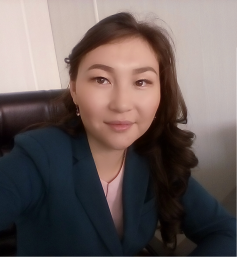 Сведения о себе:КазашкаЗамужем двое детей29.04.1988г.р.Образование:С 2003 по 2006 г.г. среднее специальное в Учетно-торговый колледж. Специальность- Финансы; С 2006 по 2009 г.г. высшее в Кокшетауском государственном университете им. Ш. Уалиханова. Факультет- экономики. Специальность - ФинансыЗнание языков:Государственный, русский – владею свободно, английский со словарем;Опыт работы:Знание                  компьютера:АО НП Валют- Транзит Фонд -специалистНПФ Аманат Казахстан- менеджерНПФ Астана- операционистНПФ Астана – главный специалистТОО KVK-union - ДиректорMS WORD. EXCELL, New Matros и.т.д., печатаю быстро десятипальцевым набором.Личные                  качества:Контактные           телефоныКоммуникабельность, аккуратность,  добросовестность, целеустремленность, порядочность, мобильность,  легко и быстро обучаема, исполнительность, доброжелательность. Математический и аналитический склад ума.  Умение работать как самостоятельно, так и в команде. Опыт работы в различных сферах.Ответственный и творческий подход к выполнениюслужебных обязанностей.     8 705 321 24 28sh_ramazanova05@mail.ru   